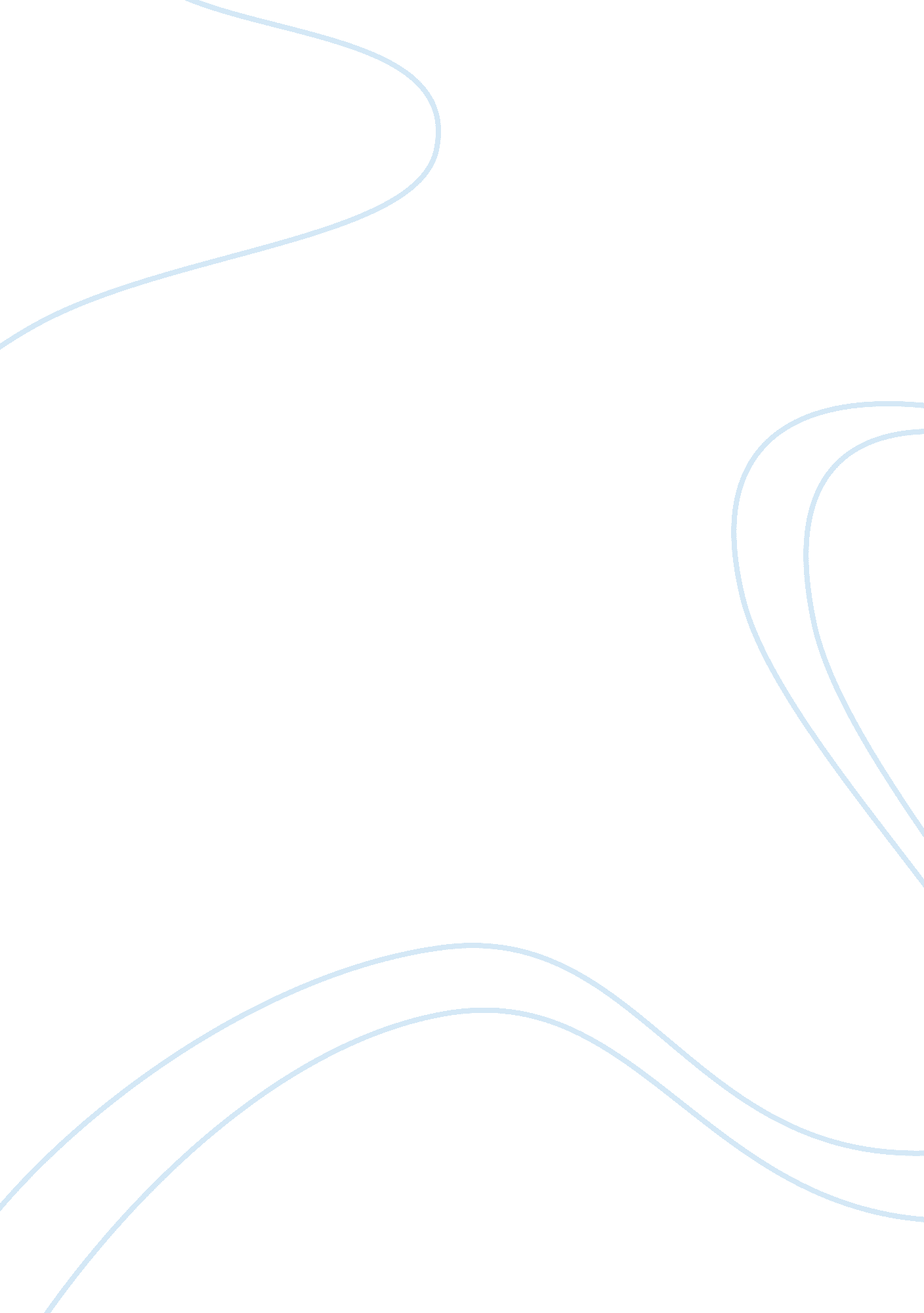 When completing a degree may take away from a family or a job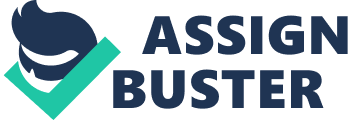 Who Shall be Held Responsible Question The use of term papers taken from others is a personal ethical issue. For some the goal of completing a degree or advancing in that degree call for a large amount of additional work which may take away from the family unit, or one’s ability to work a full time job while still providing the necessary information to gain a passing or solid grade. There are several interesting ethical observations that can be made, from the perspective of the writer they are providing a service for others who may have need of that service and since there is no law against that service being provided then they are not doing anything wrong legally. There is the pure ethical consideration in that by generating original work for someone else to use as it if it is their own they are in fact cheating the system, this is of course a legitimate argument. Another observation is the argument that the instructors and institution should by expecting original work be producing their own as well. Some people are being forced by new work requirements to gain a paper education to supplement what may be a lifetime of acquired knowledge. These people may in fact be working a large amount of hours and while they understand and know the “ work” may not have the ability to put aside the time necessary to ensure that they gain the degree now being required. Case in point, many police departments are requiring that all officers gain a minimum of an associate’s degree and sometimes an advanced degree as well to become police officers. This means that now the officers who may have been patrolling and serving the community for 10 years and more are now going to need to go back to school to gain that same piece of education. For them it is a matter of survival, they are being forced to work longer hours due to budget cuts and still must produce a degree in a set amount of time. Utilizing occasional assistance from outside sources will allow them to continue providing for their families. There is another approach as well; what if the instructor is unable to provide one on one assistance and additional work is needed for the individual who may be using original work from others? Wouldn’t their use of these sources as long as they are not verbatim copies constitute tutorship? This argument can be made and in some cases is what occurs. Of the many available arguments what it comes down to are the rules of the University being attended and the personal ethics of the individuals involved. While it may be a general practice that is frowned on, it does not by default make it wrong for the specific individual as they may not see it as wrong but simply expedient. As for being held accountable, this would be up to the individuals involved and the institution. As it is a service being provided there should be no retribution applied to the service provider, this would leave the service receiver and the institution as the parties needing resolution. Question 2 Both are employees of the store as a result they have accepted representation of that store as part of their inherent responsibilities. Accessing external non sale/work related websites is generally forbidden by most modern companies. The first associate is wrong simply because there is no reason for her needing to access that site and because it did cause a customer mental anguish should be held responsible for that. The second worker however, has committed more than a simple breach of policy. By showing the customer pornography this worker could in fact be held responsible for sexual harassment as well. However, because the customer consented to see it by asking what it was he was laughing at the customer may be seen as having forfeited those rights as well. For both coworkers depending on the company’s policies they should be held accountable for their actions and punishment meted out appropriately. 